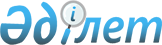 Об утверждении графика представления респондентами первичных статистических данных по общегосударственным и ведомственным статистическим наблюдениям на 2016 годПриказ Председателя Комитета по статистике Министерства национальной экономики Республики Казахстан от 7 декабря 2015 года № 195. Зарегистрирован в Министерстве юстиции Республики Казахстан 8 января 2016 года № 12827      Примечание РЦПИ!

      Вводится в действие с 01.01.2016.

      В соответствии с пунктом 2 статьи 19 Закона Республики Казахстан от 19 марта 2010 года «О государственной статистике», а также подпунктом 9) пункта 16 Положения о Комитете по статистике Министерства национальной экономики Республики Казахстан, утвержденного приказом Министра национальной экономики от 30 сентября 2014 года № 33 (Зарегистрированным в Реестре государственной регистрации нормативных правовых актов под № 9779), ПРИКАЗЫВАЮ:



      1. Утвердить прилагаемый График представления респондентами первичных статистических данных по общегосударственным и ведомственным статистическим наблюдениям на 2016 год согласно приложению к настоящему приказу.



      2. Признать утратившим силу приказ Председателя Комитета по статистике Министерства национальной экономики Республики Казахстан от 24 апреля 2015 года № 68 «Об утверждении графика представления респондентами первичных статистических данных по общегосударственным и ведомственным статистическим наблюдениям на 2015 год» (зарегистрированный в Реестре государственной регистрации нормативных правовых актов за № 11189, опубликованный в информационно-правовой системе «Әділет» от 19 июня 2015 года).



      3. Управлению планирования статистической деятельности совместно с Юридическим управлением Комитета по статистике Министерства национальной экономики Республики Казахстан в установленном законодательством порядке обеспечить:

      1) государственную регистрацию настоящего приказа в Министерстве юстиции Республики Казахстан;

      2) в течение десяти календарных дней после государственной регистрации настоящего приказа в Министерстве юстиции Республики Казахстан направление на официальное опубликование в периодических печатных изданиях и информационно-правовой системе «Әділет»;

      3) в течение десяти календарных дней после государственной регистрации настоящего приказа в Министерстве юстиции Республики Казахстан направление в Республиканское государственное предприятие на праве хозяйственного ведения «Республиканский центр правовой информации Министерства юстиции Республики Казахстан» для размещения в Эталонном контрольном банке нормативных правовых актов Республики Казахстан;

      4) размещение настоящего приказа на интернет-ресурсе Комитета по статистике Министерства национальной экономики Республики Казахстан.

      5) в течение десяти рабочих дней после государственной регистрации настоящего приказа в Министерстве юстиции Республики Казахстан довести настоящий приказ до сведения структурных подразделений и территориальных органов Комитета по статистике Министерства национальной экономики Республики Казахстан для руководства в работе.



      4. Контроль за исполнением настоящего приказа оставляю за собой.



      5. Настоящий приказ вводится в действие с 1 января 2016 года.      Председатель

      Комитета по статистике

      Министерства национальной

      экономики Республики Казахстан             А. Смаилов

Приложение            

к приказу Председателя      

комитета по статистике      

Министерства национальной экономики

Республики Казахстан       

от 7 декабря 2015 года № 12827  

    График представления респондентами первичных статистических

   данных по общегосударственным и ведомственным статистическим

                        наблюдениям на 2016 год

   1. Общегосударственные статистические наблюдения, проводимые

    Комитетом по статистике Министерства национальной экономики

                          Республики Казахстан

                 2. Ведомственные статистические наблюдения,

                    проводимые государственными органами
					© 2012. РГП на ПХВ «Институт законодательства и правовой информации Республики Казахстан» Министерства юстиции Республики Казахстан
				№

п/пКруг респондентовНаименование статистической формыИндекс статистической формы Периодичность представления респондентами первичных статистических данныхДата представления респондентами первичных статистических данныхДата представления респондентами первичных статистических данныхСтатистика предприятийСтатистика предприятийСтатистика предприятийСтатистика предприятийСтатистика предприятийСтатистика предприятийСтатистика предприятий1Вновь созданные юридические лица и (или) их филиалы и представительства в областной, городской, районный органы статистики, по месту нахождения в течение 30 календарных дней со дня государственной регистрации в органах юстиции.Опрос новых предприятий1-НПединовременнаясо дня государственной регистрации предприятия в течение 30 календарных днейсо дня государственной регистрации предприятия в течение 30 календарных дней2Юридические лица, занимающиеся предпринимательской деятельностью с численностью работников не более 100 человек, за исключением, представивших статистическую форму «Отчет о деятельности малого предприятия» 2-МП в 1-3 квартале текущего года, а так же зарегистрированных в отчетном периоде.Отчет о видах экономической деятельности1-СРодин раз в год30 октября 30 октября 3Акимы поселков, сел, сельских округов по состоянию на 1 января и на 1 июля отчетного года.Сведения о наличии скота и птицы, сельскохозяйственной техники и построек в крестьянских или фермерских хозяйствах 6-ж (фермер)полугодовая20 числа после отчетного периода20 числа после отчетного периода4Акимы поселков, сел, сельских округов по состоянию на 1 января и на 1 июля отчетного года.Сведения о наличии скота и птицы, сельскохозяйственной техники и построек в домашних хозяйствах 7-ж (население)полугодовая20 числа после отчетного периода20 числа после отчетного периода5Акимы поселков, сел, сельских округов по состоянию на 1 июля отчетного года.Сведения о наличии земельных угодий и посевных площадях в крестьянских или фермерских хозяйствах 6-р (фермер)годовая20 июля 20 июля 6Акимы поселков, сел, сельских округов по состоянию на 1 июля отчетного года.Сведения о наличии земельных угодий в домашних хозяйствах 7-р (население)годовая20 июля 20 июля Статистика сельского, лесного, охотничьего и рыбного хозяйстваСтатистика сельского, лесного, охотничьего и рыбного хозяйстваСтатистика сельского, лесного, охотничьего и рыбного хозяйстваСтатистика сельского, лесного, охотничьего и рыбного хозяйстваСтатистика сельского, лесного, охотничьего и рыбного хозяйстваСтатистика сельского, лесного, охотничьего и рыбного хозяйстваСтатистика сельского, лесного, охотничьего и рыбного хозяйства7Юридические лица и (или) их структурные и обособленные подразделения с основным и вторичным видами деятельности по кодам Общего классификатора видов экономической деятельности (далее - ОКЭД) 01.4 «Животноводство» и 01.5 «Смешанное сельское хозяйство», а также крестьянские или фермерские хозяйства, относящиеся к средне и крупнотоварному производству продукции животноводства (по списку).Отчет о состоянии животноводства24-схмесячная2 числа после 

отчетного периода2 числа после 

отчетного периода8Юридические лица и (или) их структурные и обособленные подразделения с основным и вторичным видами деятельности по кодам Общего классификатора видов экономической деятельности (далее - ОКЭД) 01.4 «Животноводство» и 01.5 «Смешанное сельское хозяйство», а также крестьянские или фермерские хозяйства, относящиеся к средне и крупнотоварному производству продукции животноводства (по списку).Отчет о состоянии животноводства24-схгодовая20 января 20 января 9Юридические лица и (или) их структурные и обособленные подразделения, крестьянские или фермерские хозяйства, индивидуальные предприниматели, являющиеся участниками зернового рынка.О наличии и движении зерна2-сх (зерно)месячная6 числа после 

отчетного периода6 числа после 

отчетного периода10Юридические лица и (или) их структурные и обособленные подразделения с основным и вторичным видами деятельности коду Общего классификатора видов экономической деятельности (здесь и далее - ОКЭД) 01.7 «Охота и отлов, включая предоставление услуг в этих областях» и граждане, зарегистрированные в установленном порядке и получившие разрешение на пользование животным миром.Об охоте и отлове 2-охотагодовая10 января 10 января 11Попавшие в выборку мелкие крестьянские или фермерские хозяйства и хозяйства населения, имеющие скот и птицу.Производство продукции животноводства в мелких крестьянских или фермерских хозяйствах и хозяйствах населения А-008квартальнаяс 11 по 25 марта,

с 11 по 25 июня, 

с 11 по 25 сентября и

с 11 по 25 декабряс 11 по 25 марта,

с 11 по 25 июня, 

с 11 по 25 сентября и

с 11 по 25 декабря12Юридические лица и (или) их структурные и обособленные подразделения, индивидуальные предприниматели с основным и вторичным видом деятельности по коду Общего классификатора видов экономической деятельности (далее - ОКЭД) 03 «Рыболовство и аквакультура» и физические лица, имеющие разрешение на пользование животным миром и (или) договор на ведение рыбного хозяйства.О рыболовстве и аквакультуре1-рыбагодовая25 февраля 25 февраля 13Юридические лица и (или) их структурные и обособленные подразделения с основным и вторичным видами деятельности по кодам Общего классификатора видов экономической деятельности (далее – ОКЭД) 02 - «Лесоводство и лесозаготовки», 01.3 - «Производство продукции питомников» и индивидуальные предприниматели при наличии лесорубочного билета.Отчет о заготовке древесины и проведении лесокультурных и лесохозяйственных работ1-лесгодовая21 февраля 21 февраля 14Все юридические лица и (или) их структурные и обособленные подразделения с основным и вторичным видами экономической деятельности по кодам Общего классификатора видов экономической деятельности (далее - ОКЭД) 01.1, 01.2, 01.3, 01.4, 01.5; все крестьянские или фермерские хозяйства с основным и вторичным видами экономической деятельности по кодам ОКЭД 01.1, 01.2, 01.3, 01.5 с численностью работников свыше 100 человек; все крестьянские или фермерские хозяйства, относящиеся к средне- и крупнотоварному производству продукции животноводства (по списку); попавшие в выборку крестьянские или фермерские хозяйства с основным и вторичным видами экономической деятельности по кодам ОКЭД 01.1, 01.2, 01.3, 01.5 с численностью работников до 100 человек, а также не относящиеся к средне- и крупнотоварному производству продукции животноводства.Отчет о деятельности сельхозформирования 1-схгодовая10 марта 10 марта 15Юридические лица и (или) их структурные и обособленные подразделения с основным и вторичным видами деятельности по кодам Общего классификатора видов экономической деятельности 01.1 «Выращивание сезонных культур», 01.2 «Выращивание многолетних культур», 01.3 «Производство продукции питомников» и 01.5 «Смешанное сельское хозяйство».Отчет об итогах сева под урожай4-схгодоваяв течение 5 дней после окончания сева яровых культурв течение 5 дней после окончания сева яровых культур16Все юридические лица и (или) их структурные и обособленные подразделения, с основным и вторичным видами деятельности по кодам Общего классификатора видов экономической деятельности 01.1 «Выращивание сезонных культур», 01.2 «Выращивание многолетних культур», 01.3 «Производство продукции питомников» и 01.5 «Смешанное сельское хозяйство»; крестьянские или фермерские хозяйства с численностью работников свыше 100 человек.О сборе урожая сельскохозяйственных культур29-схгодовая2 ноября 2 ноября 17Попавшие в выборку крестьянские или фермерские хозяйства с основным и вторичным видами экономической деятельности по кодам Общего классификатора видов экономической деятельности 01.1, 01.2, 01.3, 01.5 с численностью работников до 100 человек; хозяйства населения, имеющие посевные площади, сенокосы и пастбища, многолетние насаждения.О сборе урожая сельскохозяйственных культур в мелких крестьянских или фермерских хозяйствах и хозяйствах населения А-005годоваяв течение 2 недель после завершения уборки урожаяв течение 2 недель после завершения уборки урожая18Юридические лица и (или) их структурные и обособленные подразделения с основным и вторичным видами деятельности по кодам Общего классификатора видов экономической деятельности 01.1, 01.2, 01.3, 01.4, 01.5, 01.6.Наличии построек и сооружений в сельскохозяйственных предприятиях49-схгодовая20 марта 20 марта 19Юридические лица и (или) их структурные и обособленные подразделения, крестьянские или фермерские хозяйства, индивидуальные предприниматели, занимающиеся выращиванием, переработкой, торговлей и хранением семян масличных культур.О наличии и движении семян масличных культур3-сх (масличные)квартальная3 числа после отчетного периода3 числа после отчетного периода20Сервисно - заготовительные центры.О деятельности сервисно-заготовительных центров 1-СЗЦквартальная25 числа после отчетного периода25 числа после отчетного периода21Попавшие в выборку юридические лица и (или) их структурные и обособленные подразделения, крестьянские или фермерские хозяйства, имеющие посевную площадь зерновых культур (пшеница, рис). Анкета обследования урожайности зерновой культуры А-1 (урожайность)годоваяс 1 июля по 1 ноябряс 1 июля по 1 ноября22Организации, победившие в тендере на оказание услуг по проведению лабораторных обследований зерновых культур для органов статистики в отчетном году.Бланк лабораторного определения влажности сельскохозяйственной культуры перед уборкой урожая индекс В-1годоваяс 1 июля по 1 ноябряс 1 июля по 1 ноября23Организации, победившие в тендере на оказание услуг по проведению лабораторных обследований зерновых культур для органов статистики в отчетном году. Бланк лабораторного определения влажности сельскохозяйственной культуры после уборки урожая индекс В-2годоваяс 1 июля по 1 ноябряс 1 июля по 1 ноябряСтатистика промышленного производстваСтатистика промышленного производстваСтатистика промышленного производстваСтатистика промышленного производстваСтатистика промышленного производстваСтатистика промышленного производстваСтатистика промышленного производства24Юридические лица и (или) их структурные и обособленные подразделения с основным видом деятельности «Промышленность» (согласно кодам Общего классификатора видов экономической деятельности - ОКЭД 05-33, 35-39) со списочной численностью работающих свыше 50 человек.Отчет предприятия о производстве и отгрузке продукции (товаров, услуг)1-Пмесячная1 числа после 

отчетного периода1 числа после 

отчетного периода25Юридические лица и (или) их структурные и обособленные подразделения с основным видом деятельности «Промышленность» со списочной численностью работающих до 50 человек и вторичным видом деятельности «Промышленность» (согласно кодам Общего классификатора видов экономической деятельности - ОКЭД 05-33, 35-39) независимо от численности работающих.Отчет предприятия о производстве и отгрузке продукции (товаров, услуг)1-Пквартальная25 числа после 

отчетного периода25 числа после 

отчетного периода26Юридические лица и (или) их структурные и обособленные подразделения с основным и вторичным видом деятельности «Промышленность» (согласно кодам Общего классификатора видов экономической деятельности - ОКЭД 05-33, 35-39) независимо от численности работающих.Отчет предприятия о производстве и отгрузке продукции (товаров, услуг)1-Пгодовая14 марта 14 марта 27Юридические лица и (или) их структурные и обособленные подразделения с основным и вторичным видом деятельности «Промышленность» (согласно кодам Общего классификатора видов экономической деятельности - ОКЭД 05-33, 35-39), независимо от численности работающих.Баланс производственных мощностейБМгодовая25 марта25 мартаСтатистика энергетики и товарных рынковСтатистика энергетики и товарных рынковСтатистика энергетики и товарных рынковСтатистика энергетики и товарных рынковСтатистика энергетики и товарных рынковСтатистика энергетики и товарных рынковСтатистика энергетики и товарных рынков28Представляют все юридические лица и (или) их филиалы и представительства, осуществляющие, производство, распределение и (или) продажу газообразного топлива по трубопроводам с основным или вторичными видами деятельности согласно коду Общего классификатора видов экономической деятельности (здесь и далее - ОКЭД) - 35.2.Отчет о газовой сети1-ГАЗгодовая1 февраля после отчетного периода1 февраля после отчетного периода29Юридические лица и (или) их структурные и обособленные подразделения, с основным или вторичным видом деятельности «Системы подачи пара и кондиционирования воздуха» согласно коду Общего классификатора видов экономической деятельности (далее - ОКЭД) - 35.3.Отчет о работе тепловых электростанций и котельных 6-ТПгодовая16 марта 16 марта 30Юридические лица и (или) их структурные и обособленные подразделения независимо от вида экономической деятельности, являющиеся поставщиками и потребителями топлива и энергии.Топливно-энергетический баланс1-ТЭБгодовая25 марта25 мартаСтатистика окружающей средыСтатистика окружающей средыСтатистика окружающей средыСтатистика окружающей средыСтатистика окружающей средыСтатистика окружающей средыСтатистика окружающей среды31Все юридические лица и (или) их структурные и обособленные подразделения с основным и (или) вторичным видами деятельности «Сбор, обработка и удаление отходов; утилизация отходов» согласно коду Общего классификатора видов экономической деятельности (ОКЭД)-38Отчет о сборе и вывозе коммунальных отходов 1-отходыгодовая17 мая 17 мая 32Все юридические лица и (или) их структурные и обособленные подразделения с основным и (или) вторичным видами деятельности «Сбор, обработка и удаление отходов; утилизация отходов» согласно коду Общего классификатора видов экономической деятельности (ОКЭД) - 38Отчет о сортировке, утилизации и депонировании отходов 2-отходыгодовая17 мая 17 мая 33Юридические лица и (или) их структурные и обособленные подразделения, имеющие стационарные источники загрязнения воздуха.Отчет об охране атмосферного воздуха 2-ТП (воздух)годовая10 апреля 10 апреля 34Юридические лица и (или) их структурные и обособленные подразделения, использующие природные ресурсы, имеющие стационарные источники выбросов и сбросов загрязняющих веществ, отходы производства.Отчет о затратах на охрану окружающей среды 4-ОСгодовая23 февраля 23 февраля 35Все юридические лица и (или) их структурные и обособленные подразделения, с основным или вторичным видами деятельности «Сбор, обработка и распределение воды», «Канализационная система» согласно кодам Общего классификатора видов экономической деятельности (здесь и далее - ОКЭД) - 36, 37.Отчет о работе водопровода, канализации и их отдельных сетей 1-ВКгодовая22 февраля 22 февраля Статистика инвестицийСтатистика инвестицийСтатистика инвестицийСтатистика инвестицийСтатистика инвестицийСтатистика инвестицийСтатистика инвестиций36Юридические лица и (или) их структурные и обособленные подразделения независимо от численности работающих. Отчет об инвестициях в основной капитал1-инвестмесячная2 числа после 

отчетного периода2 числа после 

отчетного периода37Юридические лица и (или) их структурные и обособленные подразделения независимо от численности работающих. Отчет об инвестиционной деятельности1-инвестгодовая15 апреля 15 апреля Статистика строительстваСтатистика строительстваСтатистика строительстваСтатистика строительстваСтатистика строительстваСтатистика строительстваСтатистика строительства38Местные исполнительные органы (областные, районные и городские администрации) по делам архитектуры, градостроительства и строительства, а также фермерские (крестьянские) хозяйства по вводимым в эксплуатацию объектам.Отчет о вводе в эксплуатацию объектов индивидуальными застройщиками1-ИСмесячная2-го числа после отчетного месяца2-го числа после отчетного месяца39Местные исполнительные органы (областные, районные и городские администрации) по делам архитектуры, градостроительства и строительства, а также фермерские (крестьянские) хозяйства по вводимым в эксплуатацию объектам.Отчет о вводе в эксплуатацию объектов индивидуальными застройщиками 1-ИСгодовая1 марта 1 марта 40Юридические лица и (или) их структурные и обособленные подразделения, осуществляющие в отчетном периоде ввод объектов в эксплуатацию независимо от численности работающих.Отчет о вводе в эксплуатацию объектов 2-КСмесячная2 числа после 

отчетного периода2 числа после 

отчетного периода41Юридические лица и их (или) структурные и обособленные подразделения, осуществляющие в отчетном периоде ввод объектов в эксплуатацию независимо от численности работающих.Отчет о вводе в эксплуатацию объектов 2-КСгодовая1 марта 1 марта 42Юридические лица и (или) их структурные и обособленные подразделения с основным видом деятельности «Строительство» согласно кодам Общего классификатора видов экономической деятельности 41-43 с численностью работающих более 50 человек.Отчет о выполненных строительных работах (услугах) 1-КСмесячная4 числа после 

отчетного периода4 числа после 

отчетного периода43Юридические лица и (или) их структурные и обособленные подразделения, с основным и вторичным видами деятельности «Строительство» согласно кодам Общего классификатора видов экономической деятельности (ОКЭД) 41-43 независимо от численности работающих.Отчет о выполненных строительных работах (услугах)1-КСгодовая31 марта 31 марта 44Государственные органы архитектурно-строительного контроля и местные исполнительные органы по делам архитектуры, градостроительства и строительства.Анкета об уведомлении на начало производства строительно-монтажных работ F-001полугодовая10 числа после 

отчетного периода10 числа после 

отчетного периода45Юридические лица, представившие в государственные органы архитектурно-строительного контроля уведомление о начале производства строительно-монтажных работ.Анкета о ходе строительства и вводе в эксплуатацию объекта по уведомлению F-004годовая15 февраля 15 февраля Статистика внутренней торговлиСтатистика внутренней торговлиСтатистика внутренней торговлиСтатистика внутренней торговлиСтатистика внутренней торговлиСтатистика внутренней торговлиСтатистика внутренней торговли46Юридические лица и индивидуальные предприниматели, являющиеся собственниками торговых рынков. Отчет о рынках 12-торговлягодовая10 февраля10 февраля47Юридические лица, созданные в организационно-правовой форме акционерного общества, осуществляющие организационное и техническое обеспечение торгов путем их непосредственного проведения с использованием торговой системы товарной биржи.Отчет о деятельности товарной биржи1-биржагодовая20 января 20 января 48Юридические лица и (или) их структурные и обособленные подразделения с численностью работников свыше 20 человек и попавшие в выборку юридические лица, основной вид экономической деятельности которых относится к кодам Общий классификатор видов экономической деятельности (ОКЭД): 45 (кроме ОКЭД 45.2, 45.40.3) – оптовая и розничная торговля автомобилями и мотоциклами; 46 – оптовая торговля, за исключением, автомобилей и мотоциклов; 47 – розничная торговля, кроме торговли автомобилями и мотоциклами.Отчет о реализации товаров2-торговлямесячная3 числа после отчетного периода3 числа после отчетного периода49Юридические лица и (или) их структурные и обособленные подразделения и индивидуальные предприниматели (ИП), имеющие авто и газозаправочные станции.Отчет о деятельности автозаправочных и газозаправочных станций G-003годовая31 марта 31 марта 50Юридические лица и (или) их структурные и обособленные подразделения, индивидуальные предприниматели (попавшие в выборку), основной вид экономической деятельности которых относится согласно кодам Общего классификатора видов экономической деятельности: 45 – оптовая и розничная торговля автомобилями и мотоциклами и их ремонт; 46 – оптовая торговля, за исключением, автомобилей и мотоциклов; 47 – розничная торговля, кроме торговли автомобилями и мотоциклами;

56 – услуги по предоставлению продуктов питания и напитков.Отчет о реализации товаров и услуг1-ВТгодовая15 марта15 марта51Юридические лица, независимо от вида деятельности, с численностью работающих свыше 50 человек, а также попавшие в выборку юридические лица, независимо от вида деятельности, с численностью работающих до 50 человек и индивидуальные предприниматели с основным видом деятельности согласно ОКЭД: 47 – розничная торговля, кроме торговли автомобилями и мотоциклами; 56 – услуги по предоставлению продуктов питания и напитков, осуществляющие реализацию товаров и услуг через сеть интернет.Отчет об электронной коммерцииЭ-коммерциягодовая25 февраля25 февраляСтатистика взаимной торговлиСтатистика взаимной торговлиСтатистика взаимной торговлиСтатистика взаимной торговлиСтатистика взаимной торговлиСтатистика взаимной торговлиСтатистика взаимной торговли52Юридические лица и (или) их структурные и обособленные подразделения, индивидуальные предприниматели, а также физические лица, осуществляющие экспорт и (или) импорт с государствами-членами Евразийского экономического союза.Отчет о взаимной торговле товарами с государствами-членами Евразийского экономического союза1-ТСмесячная3 числа после 

отчетного периода3 числа после 

отчетного периодаСтатистика транспортаСтатистика транспортаСтатистика транспортаСтатистика транспортаСтатистика транспортаСтатистика транспортаСтатистика транспорта53Юридические лица и (или) их структурные подразделения, независимо от численности, с основным видом деятельности - «Грузовые перевозки автомобильным транспортом и услуги по перевозкам» (согласно коду Общего классификатора видов экономической деятельности (далее – ОКЭД) 49.4), с основным и вторичным видом деятельности «Прочий пассажирский сухопутный транспорт» (код ОКЭД 49.3), а также физические лица, осуществляющие деятельность на городском электрическом транспорте.Отчет о работе автомобильного и городского электрического транспорта 1-ТР (авто, электро)годовая20 января после отчетного периода20 января после отчетного периода54Юридические лица и (или) их структурные и обособленные подразделения с основным видом деятельности – транспорт (согласно коду Общего классификатора видов экономической деятельности 49-51), а также юридические лица, осуществляющие вторичные виды деятельности по перевозке пассажиров и грузов на коммерческой основе, индивидуальные предприниматели, осуществляющие перевозку пассажиров на речном и городском электрическом транспорте.Отчет о работе транспорта 1-транспортмесячная2 числа после 

отчетного периода2 числа после 

отчетного периода55Юридические лица и (или) их структурные и обособленные подразделения, независимо от численности, с основным видом деятельности – пассажирский железнодорожный транспорт, междугородний (согласно коду Общего классификатора видов экономической деятельности (далее – ОКЭД) 49.1) и грузовой железнодорожный транспорт (код ОКЭД 49.2), а также оказывающие услуги по предоставлению эксплуатационной длины железнодорожных линий.Отчет о протяженности эксплуатационной длины железнодорожных линий и работе железнодорожного транспорта1-ЖДгодовая15 апреля после отчетного периода15 апреля после отчетного периода56Юридические лица и (или) их структурные и обособленные подразделения, с основным видом деятельности – пассажирский железнодорожный транспорт, междугородний (согласно коду Общего классификатора видов экономической деятельности (далее – ОКЭД) код ОКЭД 49.1), грузовой железнодорожный транспорт (код ОКЭД 49.2), а также предприятия других видов деятельности, имеющие на балансе подвижной состав железнодорожного транспорта.Отчет о подвижном составе железнодорожного транспорта 2-ЖДгодовая15 апреля после отчетного периода15 апреля после отчетного периода57Юридические лица и (или) их структурные подразделения, независимо от численности, с основным видом деятельности – пассажирский железнодорожный транспорт, междугородний (согласно коду Общего классификатора видов экономической деятельности (далее – ОКЭД) 49.1) и грузовой железнодорожный транспорт (код ОКЭД 49.2).Отчет об услугах железнодорожного транспорта по видам сообщений2-ТР (жд)годовая10 апреля после отчетного периода10 апреля после отчетного периода58Юридические лица и (или) их структурные подразделения, независимо от численности, с основным видом деятельности – транспортирование по трубопроводу (согласно коду Общего классификатора видов экономической деятельности (далее – ОКЭД) 49.5).Отчет об услугах трубопроводного транспорта по видам сообщений и протяженности трубопроводов2-ТР (трубопровод)годовая10 апреля после отчетного периода10 апреля после отчетного периода59Юридические лица и (или) их структурные подразделения, независимо от численности, с основным видом деятельности – речной пассажирский транспорт (согласно коду Общего классификатора видов экономической деятельности (далее – ОКЭД) 50.3), речной грузовой транспорт (код ОКЭД 50.4), а также индивидуальные предприниматели, осуществляющие перевозки на речном транспорте.Отчет об услугах внутреннего водного транспорта по видам сообщений2-ТР (внутренние воды)годовая10 апреля после отчетного периода10 апреля после отчетного периода60Юридические лица и (или) их структурные подразделения, независимо от численности, с основным видом деятельности – морской и прибрежный пассажирский транспорт (согласно коду Общего классификатора видов экономической деятельности (далее – ОКЭД) 50.1) и морской и прибрежный грузовой транспорт (код ОКЭД 50.2).Отчет о наличии морских судов и услугах морского транспорта по видам сообщений2-ТР (море)годовая10 апреля после отчетного периода10 апреля после отчетного периода61Юридические лица и (или) их структурные подразделения, независимо от численности, с основным видом деятельности – воздушный пассажирский транспорт (согласно коду Общего классификатора видов экономической деятельности (далее – ОКЭД) 51.1), воздушный грузовой транспорт и транспортная космическая система (код ОКЭД 51.2) и прочая деятельность, относящаяся к пассажирским и грузовым перевозкам (код ОКЭД 52.23.9).Отчет о работе и услугах воздушного транспорта по видам сообщений2-ТР (авиа)годовая10 апреля после отчетного периода10 апреля после отчетного периода62Юридические лица и (или) их структурные подразделения, независимо от численности, с основным и вторичным видом деятельности – прочий пассажирский сухопутный транспорт (согласно коду Общего классификатора видов экономической деятельности (далее - ОКЭД) 49.3, грузовые перевозки автомобильным транспортом и услуги по перевозкам (код ОКЭД 49.4), а также индивидуальные предприниматели, осуществляющие перевозки пассажиров на городском электрическом транспорте.Отчет об услугах автомобильного и городского электрического транспорта по видам сообщений2-ТР (авто, электро)годовая10 апреля после отчетного периода10 апреля после отчетного периода63Юридические лица и (или) их структурные подразделения, независимо от численности, с основным видом деятельности – складирование и хранение груза (согласно коду Общего классификатора видов экономической деятельности( далее - ОКЭД) 52.1) и вспомогательные виды деятельности при транспортировке (код ОКЭД 52.2)Отчет об услугах предприятий вспомогательной транспортной деятельности2-ТР (вспомогательная деятельность)годовая10 апреля после отчетного периода10 апреля после отчетного периода64Юридические лица и (или) их структурные подразделения, независимо от численности, с основным и (или) вторичным видом деятельности – речной пассажирский транспорт (согласно коду Общего классификатора видов экономической деятельности (далее - ОКЭД) 50.3) и речной грузовой транспорт (код ОКЭД 50.4), а также юридические лица, осуществляющие вспомогательные услуги в области водного транспорта (код ОКЭД 52.22) и индивидуальные предприниматели, осуществляющие перевозки пассажиров на речном транспорте.Отчет о протяженности судоходных внутренних путей и подвижном составе внутреннего водного транспорта 1-ТР (внутренние воды)годовая1 марта после отчетного периода1 марта после отчетного периода65Физические лица, имеющие в личной собственности грузовые автомобили, автобусы, легковые автомобили, осуществляющие перевозку грузов и (или) пассажиров на коммерческой основе. Анкета выборочного обследования автомобильных перевозок грузов и пассажиров физическими лицами ТР-001еженедельная на 9-й день после отчетной неделина 9-й день после отчетной неделиСтатистика связиСтатистика связиСтатистика связиСтатистика связиСтатистика связиСтатистика связиСтатистика связи66Юридические лица и (или) их структурные и обособленные подразделения независимо от численности, индивидуальные предприниматели, имеющие основной и вторичный виды экономической деятельности согласно кодам Общего классификатора видов экономической деятельности 53 – почтовая и курьерская деятельность, 61 – связь.Отчет о почтовой и курьерской деятельности и услугах связи3-связьмесячная2 числа после отчетного периода2 числа после отчетного периода67Юридические лица и (или) их структурные подразделения, независимо от численности, имеющие основной и вторичный виды экономической деятельности согласно коду Общего классификатора видов экономической деятельности (далее - ОКЭД) 53 – почтовая и курьерская деятельность.Отчет об услугах почтовой и курьерской деятельности1-связьгодовая25 марта 25 марта 68Юридические лица и (или) их структурные и обособленные подразделения и индивидуальные предприниматели, имеющие основной или вторичный виды экономической деятельности согласно коду Общего классификатора видов экономической деятельности 61 – связь.Отчет об услугах связи2-связьгодовая31 марта 31 марта 69Юридические лица со списочной численностью работающих свыше 50 человек и (или) их структурные и обособленные подразделения (независимо от численности), осуществляющие деятельность в области связи согласно коду Общего классификатора видов экономической деятельности (далее - ОКЭД) 61.Отчет о технических средствах и качестве услуг связи4-связьгодовая1 марта 1 марта Статистика услугСтатистика услугСтатистика услугСтатистика услугСтатистика услугСтатистика услугСтатистика услуг70Юридические лица и (или) их структурные и обособленные подразделения, независимо от численности работников, с основным видом деятельности в сфере услуг, согласно кодам Общего классификатора видов экономической деятельности (ОКЭД) 58-60, 62, 63, 64.20.0, 68-75, 77, 78, 80-82, 90-93, 95, 96.Отчет об объеме оказанных услуг 2-услугиквартальная25 числа после отчетного периода 25 числа после отчетного периода 71Юридические лица и (или) их структурные и обособленные подразделения, независимо от численности и индивидуальные предприниматели с основным видом деятельности в сфере услуг, согласно кодам Общего классификатора видов экономической деятельности (далее - ОКЭД) 58-60, 62, 63, 64.20.0, 68-75, 77, 78, 80-82, 90-93, 95, 96.Отчет об объеме оказанных услуг 2-услугигодовая30 марта после отчетного периода30 марта после отчетного периода72Юридические лица и (или) их структурные и обособленные подразделения, независимо от численности, с основным видом деятельности в области лизинга, согласно кодам по Номенклатуре видов экономической деятельности 64.91.0, 77.11.2, 77.12.2, 77.31.2, 77.32.2, 77.33.2, 77.34.2, 77.35.2, 77.39.2, 77.40.0.Отчет о лизинговой деятельности 1-лизинггодовая30 марта после отчетного периода30 марта после отчетного периодаСтатистика культурыСтатистика культурыСтатистика культурыСтатистика культурыСтатистика культурыСтатистика культурыСтатистика культуры73Юридические лица и (или) их структурные и обособленные подразделения и индивидуальные предприниматели, осуществляющие деятельность зоопарков, океанариума, а также предприятия, имеющие на своем балансе зоопарки, согласно коду Номенклатуры видов экономической деятельности 91.04.1.Отчет о деятельности зоопарка 1-зоопаркгодовая10 января после отчетного периода10 января после отчетного периода74Юридические лица и (или) их структурные и обособленные подразделения и индивидуальные предприниматели с основным или вторичным видом деятельности согласно коду Номенклатуры видов экономической деятельности: 90.01.1 - «Театральная деятельность», 90.01.3 «Деятельность цирков» и 93.29.3 «Деятельность кукольных театров».Отчет о деятельности театра (цирка)1-театр (цирк)годовая10 января после отчетного периода10 января после отчетного периода75Юридические лица и (или) их структурные и обособленные подразделения и индивидуальные предприниматели с основным или вторичным видом деятельности согласно коду Номенклатуры видов экономической деятельности: 93.21.0 - «Деятельность парков культуры и отдыха и тематических парков», а также юридические лица и (или) их структурные и обособленные подразделения и индивидуальные предприниматели, имеющие на своем балансе парки.Отчет о деятельности парка развлечений и отдыха 1-паркгодовая10 января после отчетного периода 10 января после отчетного периода 76Юридические лица и (или) их структурные и обособленные подразделения и индивидуальные предприниматели с основным или вторичным видом деятельности согласно коду Номенклатуры видов экономической деятельности: 91.02.0 - «Деятельность музеев».Отчет о деятельности музеев1-музейгодовая10 января после отчетного периода10 января после отчетного периода77Юридические лица и (или) их структурные и обособленные подразделения и индивидуальные предприниматели осуществляющие деятельность учреждений культуры клубного типа, с основным или вторичным видом деятельности согласно коду Номенклатуры видов экономической деятельности: 93.29.9 – «Прочие виды деятельности по организации отдыха и развлечений».Отчет о деятельности учреждения культуры клубного типа 1-клубгодовая10 января после отчетного периода10 января после отчетного периода78Юридические лица и (или) их структурные и обособленные подразделения, индивидуальные предприниматели с основным или вторичным видом деятельности согласно коду Номенклатуры видов экономической деятельности: 91.01.2 - «Библиотечная деятельность, включая деятельность читальных залов, лекториев, демонстрационных залов».Отчет о деятельности библиотеки 1-библиотекагодовая 28 января после отчетного периода28 января после отчетного периода79Юридические лица и (или) их структурные и обособленные подразделения и индивидуальные предприниматели с основным или вторичным видом деятельности согласно коду Номенклатуры видов экономической деятельности: 90.01.2 - «Концертная деятельность».Отчет о концертной деятельности 1-концертгодовая10 января после отчетного периода10 января после отчетного периода80Юридические лица и (или) их структурные и обособленные подразделения, индивидуальные предприниматели с основным или вторичным видом деятельности согласно коду Номенклатуры видов экономической деятельности»: код 59.11.0 - «Деятельность по производству кино-, видеофильмов и телевизионных программ», 59.13.0 - «Деятельность по распространению кинофильмов, видео и телевизионных программ» и 59.14.0 – «Деятельность по показу кинофильмов».Отчет о деятельности организаций, осуществляющих кинопоказ и производство кинофильмов 1-киногодовая10 января после отчетного периода10 января после отчетного периодаСтатистика туризмаСтатистика туризмаСтатистика туризмаСтатистика туризмаСтатистика туризмаСтатистика туризмаСтатистика туризма81Юридические лица и (или) их структурные и обособленные подразделения, индивидуальные предприниматели, осуществляющие услуги по организации проживания, имеющими основной и вторичный виды экономической деятельности согласно коду Общего классификатора видов экономической деятельности (далее - ОКЭД) - 55 Отчет о деятельности мест размещения 2-туризмквартальная25 числа после 

отчетного периода 25 числа после 

отчетного периода 82В наблюдений принимают участие домашние хозяйства, попавшие в выборку.Анкета обследования домашних хозяйств о расходах на поездки Н-050годовая15 января 15 января 83Опрашиваются посетители (нерезиденты) в аэропортах, на железнодорожных вокзалах, на автостанциях и на автомобильных пунктах пропуска на момент выезда из Казахстана.Анкета обследования посетителей Н-0602 раза в год13 января 

и

5 июля13 января 

и

5 июляСтатистика инновацийСтатистика инновацийСтатистика инновацийСтатистика инновацийСтатистика инновацийСтатистика инновацийСтатистика инноваций84Юридические лица и (или) их структурные и обособленные подразделения с основным видом экономической деятельности согласно кодам Общего классификатора видов экономической деятельности 01-03, 05-09, 10-33, 35, 36-39, 41-43, 45-47, 49-53, 58-63, 64-66, 71, 72, 73, 85.4, 86.Отчет об инновационной деятельности1-инновациягодовая25 февраля 25 февраля Статистика наукиСтатистика наукиСтатистика наукиСтатистика наукиСтатистика наукиСтатистика наукиСтатистика науки85Юридические лица и (или) их структурные подразделения с основным и вторичным видами экономической деятельности согласно кодам Общего классификатора видов экономической деятельности 72, 85.4 и организации, независимо от вида экономической деятельности, осуществлявшие научно-исследовательские и опытно-конструкторские работы.Отчет о научно-исследовательских и опытно-конструкторских работах1-наукагодовая25 января 25 января Статистика информационно-коммуникационных технологийСтатистика информационно-коммуникационных технологийСтатистика информационно-коммуникационных технологийСтатистика информационно-коммуникационных технологийСтатистика информационно-коммуникационных технологийСтатистика информационно-коммуникационных технологийСтатистика информационно-коммуникационных технологий86Юридические лица и (или) их структурные и обособленные подразделения с основным видом деятельности согласно кодам Общего классификатора видов экономической деятельности 01-03, 05-09, 10-33,35, 36-39, 41-43, 45-47, 49-53, 55, 58-63, 64.19, 64.92, 65, 68, 69-74, 77-82, 84, 86, 93.1, 93.2, 95.1.Отчет об использовании информационно-коммуникационных технологий на предприятиях3-информгодовая11 января 11 января 87Домашние хозяйства, попавшие в выборку.Анкета обследования домашнего хозяйства об использовании информационно-коммуникационных технологийН-020годовая15 января 15 января Статистика труда и занятостиСтатистика труда и занятостиСтатистика труда и занятостиСтатистика труда и занятостиСтатистика труда и занятостиСтатистика труда и занятостиСтатистика труда и занятости88Все юридические лица и (или) их структурные и обособленные подразделения, кроме отчитывающихся по статистической форме «О деятельности малого предприятия», 2-МП.Отчет об основных показателях труда1-Тквартальная10 числа после 

отчетного периода10 числа после 

отчетного периода89Все юридические лица и (или) их структурные и обособленные подразделения кроме отчитывающихся по статистической форме «О деятельности малого предприятия», индекс 2-МП. Отчет об основных показателях труда1-Тгодовая12 февраля12 февраля90Все юридические лица и (или) их структурные и обособленные подразделения, с основным видом деятельности согласно кодам Общего классификатора видов экономической деятельности - 01, 03, 05, 06, 10.1, 10.4, 10.5, 10.7, 13, 19.2, 20, 24, 28-31, 35.1, 41-47, 49.1-49.3, 49.41, 51, 53, 55-56, 61, 64-66, 84112-84117, 84230, 85, 86, кроме отчитывающихся по статистической форме «О деятельности малого предприятия», 2-МП.Отчет о размерах заработной платы работников по отдельным должностям и профессиям 2-Т (ПРОФ)один раз в год20 октября20 октября91Все юридические лица и (или) их структурные и обособленные подразделения с основным видом деятельности в сфере сельского, лесного и рыбного хозяйства, промышленности, строительства, транспорта и складирования, услуг по проживанию и питанию, информации и связи, профессиональной, научной и технической деятельности, здравоохранения и социальных услуг, за исключением отчитывающихся по статистической форме «О деятельности малого предприятия», 2-МП.Отчет о численности работников, занятых во вредных и других неблагоприятных условиях труда 1-Т (Условия труда)годовая31 января31 января92Все юридические лица и (или) их структурные и обособленные подразделения со списочной численностью работников свыше 50 человек, осуществляющие все виды экономической деятельности, кроме: финансовой и страховой деятельности; государственного управления и обороны; обязательного социального обеспечения; деятельности по предоставлению прочих видов услуг; деятельности экстерриториальных организаций и органов.Отчет о численности и потребности в кадрах крупных и средних предприятий 1-Т (вакансия)один раз в год20 января20 января93Члены домашних хозяйств в возрасте 15 лет и старше.Анкета выборочного обследования занятости населенияТ-001месячная18 января,18 июля,93Члены домашних хозяйств в возрасте 15 лет и старше.Анкета выборочного обследования занятости населенияТ-001месячная15 февраля,15 августа,93Члены домашних хозяйств в возрасте 15 лет и старше.Анкета выборочного обследования занятости населенияТ-001месячная21 марта,19 сентября,93Члены домашних хозяйств в возрасте 15 лет и старше.Анкета выборочного обследования занятости населенияТ-001месячная18 апреля,17 октября,93Члены домашних хозяйств в возрасте 15 лет и старше.Анкета выборочного обследования занятости населенияТ-001месячная16 мая,21 ноября,93Члены домашних хозяйств в возрасте 15 лет и старше.Анкета выборочного обследования занятости населенияТ-001месячная20 июня,19 декабря94Члены домашних хозяйств в возрасте 15 лет и старше. Достойный трудТ-004годовая28 ноября28 ноябряСтатистика ценСтатистика ценСтатистика ценСтатистика ценСтатистика ценСтатистика ценСтатистика цен95Тетрадь регистрации цен на потребительские товары и платные услуги в 201_году.

Электронная форма ввода данных для регистрации цен на потребительские товары и услуги.Цены на потребительские товары и платные услуги для расчета индекса потребительских цен: продовольственные товары

непродовольственные товары

платные услугиЦ-101

Ц-101эмесячнаяотчетного периода

15-25 число

7-23 число

7-22 числоотчетного периода

15-25 число

7-23 число

7-22 число95Тетрадь регистрации цен на потребительские товары и платные услуги в 201_году.

Электронная форма ввода данных для регистрации цен на потребительские товары и услуги.Цены на отдельные продовольственные товары, входящие в состав величины прожиточного минимумаЦ-101

Ц-101эмесячная18-22 число отчетного периода18-22 число отчетного периода95Тетрадь регистрации цен на потребительские товары и платные услуги в 201_году.

Электронная форма ввода данных для регистрации цен на потребительские товары и услуги.Цены на продукты питания в отдельных приграничных городах Республики КазахстанЦ-101

Ц-101эмесячная20-25 число отчетного периода20-25 число отчетного периода95Тетрадь регистрации цен на потребительские товары и платные услуги в 201_году.

Электронная форма ввода данных для регистрации цен на потребительские товары и услуги.Цены на товары и платные услуги в городах и районных центрахЦ-101

Ц-101эквартальная18-22 число последнего месяца квартала18-22 число последнего месяца квартала95Тетрадь регистрации цен на потребительские товары и платные услуги в 201_году.

Электронная форма ввода данных для регистрации цен на потребительские товары и услуги.Цены на социально-значимые продовольственные товары в городахЦ-101

Ц-101эеженедельнаякаждый вторниккаждый вторник95Тетрадь регистрации цен на потребительские товары и платные услуги в 201_году.

Электронная форма ввода данных для регистрации цен на потребительские товары и услуги.Цены на потребительские товары и услуги по специальному перечню для Программы международных сопоставлений:

продовольственные товарыЦ-101

Ц-101эмесячная7-20 число отчетного периода7-20 число отчетного периода95Тетрадь регистрации цен на потребительские товары и платные услуги в 201_году.

Электронная форма ввода данных для регистрации цен на потребительские товары и услуги.Непродовольственные товары и платные услуги Ц-101

Ц-101эквартальная7-20 число отчетного периода7-20 число отчетного периода96Тетрадь регистрации цен на жилье в 201_ году. Цены на рынке жилья1-ЦРЖмесячная20 числа отчетного периода20 числа отчетного периода97Попавшие в выборку юридические лица и (или) их структурные и обособленные подразделения с основным и (или) вторичным видами деятельности согласно кодам Общего классификатора видов экономической деятельности: 05-39.Отчет предприятия-производителя о ценах на промышленную продукцию (товары, услуги) и ценах приобретения продукции производственно-технического назначения 1-ЦПмесячная17 числа отчетного периода17 числа отчетного периода98Юридические лица и (или) их филиалы и представительства с основным или вторичным видами деятельности согласно коду Общего классификатора видов экономической деятельности: 02–Лесоводство и лесозаготовки.Отчет о ценах на древесину необработанную и связанные с ней услуги1-ЦП (лес)квартальная23 числа последнего месяца отчетного периода23 числа последнего месяца отчетного периода99Попавшие в выборку юридические лица и (или) их структурные и обособленные подразделения, осуществляющие экспорт и (или) импорт товаров, продукции.Отчет о ценах экспортных поставок и импортных поступлений товаров, продукции1-Ц (экспорт, импорт)месячная15 числа отчетного периода15 числа отчетного периода100Попавшие в выборку юридические лица и (или) их структурные и обособленные подразделения с основным или вторичным видами деятельности согласно кодам Общего классификатора видов экономической деятельности: 45–Оптовая и розничная торговля автомобилями и мотоциклами и их ремонт, 46-Оптовая торговля, за исключением автомобилей и мотоциклов.Отчет о ценах оптовых продаж (поставок) товаров, продукции1-Ц (опт)месячная22 числа отчетного периода22 числа отчетного периода101Попавшие в выборку юридические лица и (или) их структурные и обособленные подразделения, индивидуальные предприниматели с основным или вторичным видом деятельности согласно коду Общего классификатора видов экономической деятельности: 68.20 – Аренда и эксплуатация собственной или арендуемой недвижимости.Отчет о ценах на аренду коммерческой недвижимости1-Ц (аренда)месячная15 числа отчетного периода15 числа отчетного периода102Попавшие в выборку юридические лица и (или) их структурные и обособленные подразделения, с основным видом деятельности согласно коду Общего классификатора видов экономической деятельности: 61 - Связь. Отчет о тарифах на услуги связи для юридических лиц 1-тариф (связь)месячная21 числа отчетного периода21 числа отчетного периода103Юридические лица и (или) их структурные и обособленные подразделения, с основным видом деятельности согласно коду Общего классификатора видов экономической деятельности: 53.1 – Почтовые услуги в соответствии с обязательствами по предоставлению услуг в зоне всеобщего охвата.Отчет о тарифах на почтовые услуги для юридических лиц1-тариф (почта)месячная21 числа отчетного периода21 числа отчетного периода104Юридические лица и (или) их структурные и обособленные подразделения, с основным видом деятельности согласно коду Общего классификатора видов экономической деятельности: 53.2 - Прочая почтовая и курьерская деятельность.Отчет о тарифах на курьерские услуги для юридических лиц1-тариф (курьер)месячная21 числа отчетного периода21 числа отчетного периода105Попавшие в выборку юридические лица и (или) их структурные и обособленные подразделения с основным видом деятельности согласно коду Общего классификатора видов экономической деятельности: 51 - Воздушный транспорт.Отчет о тарифах на перевозку грузов предприятиями воздушного транспорта1-тариф (воздушный)месячная15 числа отчетного периода15 числа отчетного периода106Юридические лица и (или) их структурные и обособленные подразделения с основным видом деятельности согласно коду Общего классификатора видов экономической деятельности: 49.20 - Грузовой железнодорожный транспорт.Отчет о тарифах на перевозку грузов предприятиями железнодорожного транспорта1-тариф (железнодорожный)месячная15 числа отчетного периода15 числа отчетного периода107Юридические лица и (или) их структурные и обособленные подразделения с основным видом деятельности согласно коду Общего классификатора видов экономической деятельности: 49.41 - Грузовые перевозки автомобильным транспортом.Отчет о тарифах на перевозку грузов предприятиями автомобильного транспорта1-тариф (автомобильный)месячная16 числа отчетного периода16 числа отчетного периода108Попавшие в выборку юридические лица и (или) их структурные и обособленные подразделения с основным видом деятельности согласно коду Общего классификатора видов экономической деятельности: 49.50 - Транспортирование по трубопроводу. Отчет о тарифах на транспортировку грузов предприятиями трубопроводного транспорта 1-тариф (трубопроводный)месячная15 числа отчетного периода15 числа отчетного периода109Юридические лица и (или) их структурные и обособленные подразделения с основным видом деятельности согласно коду Общего классификатора видов экономической деятельности: 50.40 - Речной грузовой транспорт.Отчет о тарифах на перевозку грузов предприятиями внутреннего водного транспорта1-тариф (внутренний водный)месячная15 числа отчетного периода15 числа отчетного периода110Юридические лица и (или) их структурные и обособленные подразделения с основным или вторичным видом деятельности согласно коду Общего классификатора видов экономической деятельности: 41-43.Отчет о ценах на приобретенные строительные материалы, детали и конструкции 1-ЦСМмесячная20 числа отчетного периода20 числа отчетного периода111Попавшие в выборку юридические лица и (или) их структурные и обособленные подразделения, крестьянские или фермерские хозяйства с основным или вторичным видом деятельности согласно коду Общего классификатора видов экономической деятельности: 01 - «Растениеводство и животноводство, охота и предоставление услуг в этих областях», а также предоставляющие услуги для сельхозформирований с видами деятельности: код 01.6 - «Вспомогательные виды деятельности в области выращивания сельскохозяйственных культур и разведения животных», код 75.0 - «Ветеринарная деятельность», код 77.1 - «Аренда и сдача в аренду автотранспорта».Отчет о ценах на реализованную сельскохозяйственную продукцию и услуги для сельскохозяйственных формирований1-ЦСХмесячная16 числа отчетного периода16 числа отчетного периода111Попавшие в выборку юридические лица и (или) их структурные и обособленные подразделения, крестьянские или фермерские хозяйства с основным или вторичным видом деятельности согласно коду Общего классификатора видов экономической деятельности: 01 - «Растениеводство и животноводство, охота и предоставление услуг в этих областях», а также предоставляющие услуги для сельхозформирований с видами деятельности: код 01.6 - «Вспомогательные виды деятельности в области выращивания сельскохозяйственных культур и разведения животных», код 75.0 - «Ветеринарная деятельность», код 77.1 - «Аренда и сдача в аренду автотранспорта».Цены на услуги для сельскохозяйственных формирований 1-ЦСХквартальная16 числа последнего месяца отчетного периода16 числа последнего месяца отчетного периода112Тетрадь регистрации цен на продукцию сельского хозяйства на рынках в 201_ годуЦены на продукцию сельского хозяйства на рынкахЦ-200месячная7-24 число отчетного периода7-24 число отчетного периода113Попавшие в выборку юридические лица и (или) их структурные и обособленные подразделения, индивидуальные предприниматели с основным или вторичным видом деятельности согласно коду Общего классификатора видов экономической деятельности: 03 - Рыболовство и аквакультура, а также физические лица при наличии разрешения на пользование животным миром и ведение рыбного хозяйства.Отчет о ценах на продукцию рыболовства и аквакультуры1-ЦП (рыба)квартальная25 числа последнего месяца отчетного периода25 числа последнего месяца отчетного периода114Социально-предпринимательские корпорации и (или) аффилированные им лица (по списку).Отчет о ценах и объемах закупа и реализации социально-значимых продовольственных товаров стабилизационных фондов 1-СФмесячная3 числа после отчетного периода3 числа после отчетного периодаФинансы предприятийФинансы предприятийФинансы предприятийФинансы предприятийФинансы предприятийФинансы предприятийФинансы предприятий115Юридические лица, осуществляющие предпринимательскую деятельность и филиалы иностранных юридических лиц, со списочной численностью работающих более 100 человек. Не представляют статистическую форму организации образования, здравоохранения, банки, страховые организации, единый накопительный пенсионный фонд, общественные фонды, общественные объединения.Отчет о финансово-хозяйственной деятельности предприятия 1-ПФгодовая5 апреля 5 апреля 116Юридические лица, осуществляющие предпринимательскую деятельность и филиалы иностранных юридических лиц, со списочной численностью работающих более 100 человек. Не представляют статистическую форму организации образования, здравоохранения, банки, страховые организации, единый накопительный пенсионный фонд, общественные фонды, общественные объединения.Отчет о финансово-хозяйственной деятельности предприятия1-ПФквартальная25 числа после отчетного периода25 числа после отчетного периода117Юридические лица, осуществляющие деятельность по предоставлению микрокредитов.Отчет о микрокредитной деятельности 1-МКОгодовая10 апреля10 апреля118Юридические лица, осуществляющие деятельность по предоставлению микрокредитов. Отчет о микрокредитной деятельности 1-МКОквартальная25 числа после отчетного периода25 числа после отчетного периода119Юридические лица и (или) филиалы иностранных юридических лиц, осуществляющие предпринимательскую деятельность, со списочной численностью работников не более 100 человек. Не представляют статистическую форму организации образования, здравоохранения, банки, страховые организации, единый накопительный пенсионный фонд, общественные объединения, общественные фонды.Отчет о деятельности малого предприятия 2-МПгодовая 31 марта 31 марта 120Юридические лица и (или) филиалы иностранных юридических лиц, осуществляющие предпринимательскую деятельность, со списочной численностью работников не более 100 человек.

Не представляют статистическую форму организации образования, здравоохранения, банки, страховые организации, единый накопительный пенсионный фонд, общественные объединения, общественные фонды.Отчет о деятельности малого предприятия2-МПквартальная25 числа после отчетного периода25 числа после отчетного периода121Юридические лица, занимающиеся предпринимательской деятельностью, со списочной численностью работников свыше 100 человек и (или) их филиалы и представительства независимо от численности. Кроме этого, представляют государственные (бюджетные) учреждения, организации здравоохранения и образования, банки, страховые компании, единый накопительный пенсионный фонд, общественные фонды, общественные объединения – независимо от численности работников.Отчет о состоянии основных фондов11годовая15 апреля15 апреля122Индивидуальные предприниматели независимо от вида экономической деятельности.Отчет о деятельности индивидуального предпринимателя1-ИПодин раз в два года31 марта31 мартаКонъюнктурные обследованияКонъюнктурные обследованияКонъюнктурные обследованияКонъюнктурные обследованияКонъюнктурные обследованияКонъюнктурные обследованияКонъюнктурные обследования123Юридические лица и (или) их структурные подразделения с основным видом деятельности согласно кодам Общего классификатора видов экономической деятельности – 05-36.Анкета конъюнктурного обследования деятельности промышленных предприятий КП-001квартальная25 числа последнего месяца отчетного периода25 числа последнего месяца отчетного периода124Юридические лица и (или) их структурные подразделения с основным видом деятельности согласно кодам Общего классификатора видов экономической деятельности–01.1-01.64. Анкета конъюнктурного обследования деятельности сельскохозяйственных предприятий КС-001квартальная25 числа последнего месяца отчетного периода25 числа последнего месяца отчетного периода125Юридические лица и (или) их структурные подразделения с основным видом деятельности согласно кодам Общего классификатора видов экономической деятельности – 41-43. Анкета конъюнктурного обследования деятельности строительных организаций КС-002квартальная25 числа последнего месяца отчетного периода25 числа последнего месяца отчетного периода126Юридические лица и (или) их структурные подразделения с основным видом деятельности согласно кодам Общего классификатора видов экономической деятельности – 53, 61. Анкета конъюнктурного обследования деятельности предприятий связиКСВ-1квартальная25 числа последнего месяца отчетного периода25 числа последнего месяца отчетного периода127Юридические лица и (или) их структурные подразделения с основным видом деятельности согласно кодам Общего классификатора видов экономической деятельности – 45.11, 45.19, 45.3, 45.4, 46, 47.1-47.9. Анкета конъюнктурного обследования деятельности торговых предприятий КТ-001квартальная25 числа последнего месяца отчетного периода25 числа последнего месяца отчетного периода128Юридические лица и (или) их структурные подразделения с основным видом деятельности согласно кодам Общего классификатора видов экономической деятельности – 49 - 51. Анкета конъюнктурного обследования деятельности предприятий транспорта КТР-1квартальная25 числа последнего месяца отчетного периода25 числа последнего месяца отчетного периода129Юридические лица и (или) их структурные подразделения с основным видом деятельности согласно кодам Общего классификатора видов экономической деятельности–79.11-79.12 Анкета конъюнктурного обследования деятельности туристских организаций КТУ-001квартальная25 числа последнего месяца отчетного периода25 числа последнего месяца отчетного периодаСтатистика образованияСтатистика образованияСтатистика образованияСтатистика образованияСтатистика образованияСтатистика образованияСтатистика образования130Высшие учебные заведения и научные организации, осуществляющие подготовку специалистов в области послевузовского образования.Отчет о послевузовском образовании1-НКгодовая5 октября 5 октября 131Юридические лица и (или) их филиалы и представительства, осуществляющие подготовку специалистов в области технического и профессионального, послесреднего образования, независимо от форм собственности и ведомственной принадлежностиОтчет о техническом и профессиональном образовании 2-НКгодовая10 октября 10 октября 132Юридические лица и (или) их структурные и обособленные подразделения, а также самостоятельные филиалы, осуществляющие подготовку бакалавров и специалистов в области высшего образования, независимо от форм собственности и ведомственной принадлежности.Отчет высшего учебного заведения3-НКгодовая5 октября 5 октября 133Юридические лица и (или) их структурные и обособленные подразделения с основным видом деятельности «Образование» (согласно 85 коду Общего классификатора видов экономической деятельности) независимо от форм собственности и ведомственной принадлежности.Отчет об основных показателях финансово-хозяйственной деятельности организации образования Соцфин (образование)годовая1 апреля 1 апреля 134Юридические лица и (или) их структурные и обособленные подразделения с основным видом деятельности «Услуги образования» (согласно кодам Общего классификатора видов экономической деятельности (ОКЭД) – 85), независимо от численности работающих.Отчет организации образования об объеме оказанных услуг Услуги образованияквартальная10 числа после 

отчетного периода10 числа после 

отчетного периодаСтатистика здравоохраненияСтатистика здравоохраненияСтатистика здравоохраненияСтатистика здравоохраненияСтатистика здравоохраненияСтатистика здравоохраненияСтатистика здравоохранения135Юридические лица и (или) их структурные и обособленные подразделения с основными видами деятельности: «Деятельность в области здравоохранения» согласно коду Общего классификатора видов экономической деятельности (далее - ОКЭД) - 86, «Предоставление социальных услуг с обеспечением проживания» ОКЭД - 87, «Предоставление социальных услуг без обеспечения проживания» ОКЭД - 88 независимо от формы собственности и численности.Отчет об основных показателях финансово-хозяйственной деятельности организации здравоохранения Соцфин (здравоохранение)годовая1 апреля после 

отчетного периода1 апреля после 

отчетного периода136Юридические лица и (или) их структурные и обособленные подразделения с основным видами деятельности «Здравоохранение и социальные услуги» (согласно кодам Общего классификатора видов экономической деятельности (ОКЭД) – 86, 87, 88), независимо от численности работающих.Отчет об объеме оказанных услуг в области здравоохранения и предоставления социальных услугУслуги здравоохраненияквартальная10 числа после 

отчетного периода10 числа после 

отчетного периода137Юридические лица и (или) их структурные и обособленные подразделения с основным и вторичным видами деятельности, индивидуальные предприниматели согласно Перечню санаторно-курортных организаций, приведенному к настоящей статистической форме.Отчет о санаторно-курортной деятельности1-санаторийгодовая25 января 25 января 138Юридические лица, на которых был зарегистрирован несчастный случай в соответствии с правилами расследования и учета несчастных случаев и иных повреждений здоровья работников, связанных с трудовой деятельностью.Отчет о травматизме, связанном с трудовой деятельностью, и профессиональных заболеваниях 7-ТПЗгодовая25 февраля 25 февраля Статистика социального обеспеченияСтатистика социального обеспеченияСтатистика социального обеспеченияСтатистика социального обеспеченияСтатистика социального обеспеченияСтатистика социального обеспеченияСтатистика социального обеспечения139Юридические лица и (или) их структурные и обособленные подразделения, деятельность которых направлена на оказание специальных социальных услуг в области социальной защиты населения (коды 87, 88 Общего классификатора видов экономической деятельности), независимо от форм собственности и ведомственной принадлежности.Отчет организации по предоставлению специальных социальных услуг 3-социальное обеспечение годовая20 января 20 января Статистика уровня жизниСтатистика уровня жизниСтатистика уровня жизниСтатистика уровня жизниСтатистика уровня жизниСтатистика уровня жизниСтатистика уровня жизни140Домашние хозяйства.Дневник учета ежедневных расходовD 003квартальная13 января,

14 апреля,

14 июля,

14 октября13 января,

14 апреля,

14 июля,

14 октября141Домашние хозяйства.Ежеквартальный вопросник по расходам и доходам домашних хозяйствD 004квартальная20 января,

21 апреля,

21 июля,

21 октября20 января,

21 апреля,

21 июля,

21 октября142Домашние хозяйства.Журнал учета ежеквартальных расходов и доходов D 005квартальная20 января,

21 апреля,

21 июля,

21 октября20 января,

21 апреля,

21 июля,

21 октября143Домашние хозяйства.Вопросник для основного интервьюD 006годовая30 декабря30 декабря144Домашние хозяйства.Контрольная карточка состава домохозяйстваD 008квартальная20 января,

21 апреля,

21 июля,

21 октября20 января,

21 апреля,

21 июля,

21 октября144Домашние хозяйства.Контрольная карточка состава домохозяйстваD 008годовая3 февраля3 февраляСтатистика правонарушенийСтатистика правонарушенийСтатистика правонарушенийСтатистика правонарушенийСтатистика правонарушенийСтатистика правонарушенийСтатистика правонарушений145Уровень доверия населения к правоохранительным органамВыборочное обследование по уровню доверия населения к правоохранительным органамУДНединовременная12 октября12 октября№

п/пКруг респондентовНаименование статистической формыИндекс статистической формыПериодичность представления респондентами первичных статистических данныхДата представления респондентами первичных статистических данныхКомитет по водным ресурсам Министерства сельского хозяйства Республики КазахстанКомитет по водным ресурсам Министерства сельского хозяйства Республики КазахстанКомитет по водным ресурсам Министерства сельского хозяйства Республики КазахстанКомитет по водным ресурсам Министерства сельского хозяйства Республики КазахстанКомитет по водным ресурсам Министерства сельского хозяйства Республики КазахстанКомитет по водным ресурсам Министерства сельского хозяйства Республики Казахстан146Водопользователи, использующие воду для нужд сельского хозяйства, для производственных, коммунальных-бытовых нужд и гидроэнергетики Отчет о заборе, использовании и водоотведении вод 2-ТП (водхоз)годоваяводопользователи, использующие воду для нужд сельского хозяйства – не позднее 1 декабря отчетного года, другие водопользователи – 10 января следующего за отчетным годомКомитет лесного хозяйства и животного мира Министерства сельского хозяйства Республики КазахстанКомитет лесного хозяйства и животного мира Министерства сельского хозяйства Республики КазахстанКомитет лесного хозяйства и животного мира Министерства сельского хозяйства Республики КазахстанКомитет лесного хозяйства и животного мира Министерства сельского хозяйства Республики КазахстанКомитет лесного хозяйства и животного мира Министерства сельского хозяйства Республики КазахстанКомитет лесного хозяйства и животного мира Министерства сельского хозяйства Республики Казахстан147Государственные лесовладельцы, областные территориальные инспекции лесного хозяйства и животного мира Отчет по рубкам, мерам ухода за лесом, отпуску древесины, подсочке и побочным лесным пользованиям 3 (годовая)годовая25 февраля148Частные и государственные лесовладельцы, в ведении которых находятся покрытые лесом земли площадью более 1 гектараГосударственный учет лесного фонда и распределение лесного фонда по категориям государственного лесного фонда и угодьям1годовая25 февраля149Государственные лесовладельцы, в ведении которых находится покрытые лесом угодья площадью больше 1 гектараРаспределение площадей и запасов покрытых лесом угодий, по преобладающим породам и группам возраста2один раз в 5 лет25 марта150Государственные лесовладельцы, областные территориальные инспекции лесного хозяйства и животного мира Отчет об остатках древесины на лесосеках и очистке мест рубок4 ЛХ

(лесное хозяйство)полугодовая25 февраля, 10 июля151Государственные учреждения лесного хозяйства, государственные природные заповедники, государственные национальные природные парки, государственные лесные природные резерваты, областные территориальные инспекции лесного хозяйства, Республиканское государственное казенное предприятие «Казахское лесоустроительное предприятие»Отчет о работе с лесными культурами и о лесовозобновлении8 ЛХгодовая10 ноября152Государственные лесовладельцы, областные территориальные инспекции лесного хозяйства и животного мираОтчет о подготовке и передаче лесосечного фонда, его породном составе и товарной структуре 13 ЛХ (лесное хозяйство)годовая 25 февраля153Зональные лесосеменные станции; Казахское республиканское лесосеменное учреждение, управления лесных отделов акиматов областейОтчет о посевных качествах семян древесных и кустарниковых пород 17 ЛХ (лесное хозяйство)годовая10 января154Государственные лесовладельцы, областные территориальные инспекции лесного хозяйства и животного мира Отчет о лесных пожарах1 пожар (лес)декадная9, 19, 29 числа месяца155Государственные лесовладельцы, областные территориальные инспекции лесного хозяйства и животного мираОтчет о нарушениях лесного законодательства5-лесхозквартальная1 числа после 

отчетного периода156Государственные лесовладельцы, областные территориальные инспекции лесного хозяйства и животного мираОтчет об отпуске лесных ресурсов и поступлении лесного доходаиндекс ЛДквартальная10 числа после 

отчетного периодаМинистерство здравоохранения и социального развития Республики КазахстанМинистерство здравоохранения и социального развития Республики КазахстанМинистерство здравоохранения и социального развития Республики КазахстанМинистерство здравоохранения и социального развития Республики КазахстанМинистерство здравоохранения и социального развития Республики КазахстанМинистерство здравоохранения и социального развития Республики Казахстан157Районные (городские) уполномоченные органы социальной защиты населения,

областные, городов Астаны и Алматы, уполномоченные органы социальной защиты населения, Министерство труда и социальной защиты населения Республики Казахстан Отчет о назначении и выплате жилищной помощи3-жилищная помощьквартальная15 числа после отчетного периода158Районные (городские) уполномоченные органы по вопросам занятости, областные уполномоченные органы по вопросам занятости, информационно-аналитический центр Министерства труда и социальной защиты населения Республики КазахстанОтчет о состоянии рынка труда и социальной поддержке безработных2-Т (рынок труда)квартальная10 числа после отчетного периода159Районные (городские) уполномоченные органы по вопросам занятости, областные уполномоченные органы по вопросам занятости, информационно-аналитический центр Министерства труда и социальной защиты населения Республики КазахстанОтчет о численности граждан, обратившихся за трудовым посредничеством 1-Т (трудоустройство)месячная2 числа после 

отчетного периода160Организации (юридические лица), их филиалы и представительства по месту своего нахождения, районные (городские) уполномоченные органы по вопросам занятости, областные уполномоченные органы по вопросам занятости, информационно-аналитический центр Министерства труда и социальной защиты населения Республики КазахстанСведения о скрытой безработице (о сокращенных и частично занятых работниках, задолженности по заработной плате) 3-ТН (скрытая безработица)месячная3 числа после отчетного периодаМинистерство финансов Республики КазахстанМинистерство финансов Республики КазахстанМинистерство финансов Республики КазахстанМинистерство финансов Республики КазахстанМинистерство финансов Республики КазахстанМинистерство финансов Республики Казахстан161Банки второго уровня, организации, осуществляющие отдельные виды банковских операций, представителями держателей инфраструктурных облигацийОтчет об освоении и погашении правительственных и гарантированных государством займов, займов под поручительство государства1-ОПЗмесячная5 числа после отчетного периодаКомитет по делам спорта и физической культуры Министерства культуры и спорта Республики КазахстанКомитет по делам спорта и физической культуры Министерства культуры и спорта Республики КазахстанКомитет по делам спорта и физической культуры Министерства культуры и спорта Республики КазахстанКомитет по делам спорта и физической культуры Министерства культуры и спорта Республики КазахстанКомитет по делам спорта и физической культуры Министерства культуры и спорта Республики КазахстанКомитет по делам спорта и физической культуры Министерства культуры и спорта Республики Казахстан162Управления физической культуры и спорта областей, городов Астаны, АлматыОб основных показателях в сфере физической культуры и спорта 1-ФКполугодовая15 числа после отчетного периодаКомитет по делам строительства, жилищно-коммунального хозяйства и управления земельными ресурсами Министерства национальной экономики Республики КазахстанКомитет по делам строительства, жилищно-коммунального хозяйства и управления земельными ресурсами Министерства национальной экономики Республики КазахстанКомитет по делам строительства, жилищно-коммунального хозяйства и управления земельными ресурсами Министерства национальной экономики Республики КазахстанКомитет по делам строительства, жилищно-коммунального хозяйства и управления земельными ресурсами Министерства национальной экономики Республики КазахстанКомитет по делам строительства, жилищно-коммунального хозяйства и управления земельными ресурсами Министерства национальной экономики Республики КазахстанКомитет по делам строительства, жилищно-коммунального хозяйства и управления земельными ресурсами Министерства национальной экономики Республики Казахстан163Районные (городские) земельные комитеты, Областные земельные комитеты Отчет о наличии земель и распределении их по категориям, собственникам земельных участков, землепользователям и угодьям 

на 1 ноября ______ года22годовая15 октября 164Районные (городские) земельные комитеты, Областные земельные комитетыОтчет о наличии орошаемых земель и распределении их по категориям, собственникам земельных участков, Землепользователям и угодьям 

на 1 ноября _______ года 22-Агодовая15 октября Национальный Банк Республики КазахстанНациональный Банк Республики КазахстанНациональный Банк Республики КазахстанНациональный Банк Республики КазахстанНациональный Банк Республики КазахстанНациональный Банк Республики Казахстан165Предприятия, осуществляющие внешнеэкономические операции, в том числе совместные и иностранные предприятия, филиалы и представительства иностранных компаний, осуществляющих свою деятельность в Республике КазахстанОтчет о финансовых требованиях к нерезидентам и обязательствах перед ними1-ПБквартальная10 числа второго месяца после отчетного периода166Предприятия, организации, компании авиационного, морского (речного), автомобильного и трубопроводного транспортаОтчет об услугах транспорта, полученных от нерезидентов (предоставленных нерезидентам)2-ПБквартальнаяне позднее 30 числа после 

отчетного периода167РГП «Қазақстан темір жолы», предприятия организации, компании, экспедиции и агентства железнодорожного транспортаОтчет об услугах железнодорожного транспорта, полученных от нерезидентов (предоставленных нерезидентам)3-ПБквартальнаяне позднее 30 числа после 

отчетного периода168Транспортные агентства и экспедиции, представители транспортных предприятий-нерезидентов всех видов транспорта, кроме железнодорожногоОтчет об операциях, осуществленных от имени транспортных предприятий-нерезидентов4-ПБквартальнаяне позднее 30 числа после 

отчетного периода169Предприятия, занимающиеся вспомогательной и дополнительной транспортной деятельностьюОтчет об услугах, предоставленных транспортным предприятиям-нерезидентам5-ПБквартальнаяне позднее 30 числа после 

отчетного периода170Акционерное общество «Казахтелеком», акционерное общество «Казпочта», а также другие предприятия связи, независимо от форм собственности, не входящие в вышеназванные структурыОтчет об услугах связи, полученных от нерезидентов (предоставленных нерезидентам)6-ПБквартальнаяне позднее 30 числа после 

отчетного периода171Органы государственного управления Республики КазахстанОтчет о международных операциях, внешних активах и обязательствах сектора государственного управления 7-ПБквартальнаяне позднее 30 числа первого месяца после отчетного периода172Отчет о внешних активах и обязательствах филиалов иностранных юридических лиц, осуществляющих свою деятельность в Республике Казахстан Отчет о внешних активах и обязательствах филиалов иностранных юридических лиц, осуществляющих свою деятельность в Республике Казахстан 8-ПБквартальнаяне позднее 10 числа второго месяца после отчетного периода173Банки второго уровня, акционерное общество «Банк Развития Казахстана»Отчет о состоянии финансовых требований к нерезидентам и обязательств перед ними9-ПБквартальнаяне позднее 20 числа после 

отчетного периода174Совместные, иностранные предприятия, осуществляющие внешнеэкономические операцииОтчет о международных операциях с нерезидентами10-ПБквартальнаяне позднее 30 числа первого месяца после 

отчетного периода175Страховые организацииОтчет о страховании (перестраховании) нерезидентов и перестраховании рисков у нерезидентов по отрасли «общее страхование»11-ПБ-ОСквартальнаяне позднее 20 числа после 

отчетного периода176Страховые организации, осуществляющие свою деятельность на основании лицензии по отрасли «страхование жизни»Отчет о страховании (перестраховании) нерезидентов и перестраховании рисков у нерезидентов по отрасли «страхование жизни»11-ПБ-СЖквартальнаяне позднее 20 числа после 

отчетного периода177Национальный Банк Республики Казахстан (НБ РК), Министерство финансов Республики Казахстан (МФ РК)Отчет о внешних государственных, гарантированных государством займах и займах, привлеченных под поручительство Республики Казахстан14-ПБквартальнаяне позднее 30 числа первого месяца после 

отчетного периода178Банки второго уровня, акционерное общество «Банк Развития Казахстана»; брокеры и (или) дилеры; компании по управлению инвестиционным портфелем; номинальными держателями и регистраторами ценных бумаг; организациями, осуществляющими инвестиционное управление пенсионными активами; накопительными пенсионными фондами, самостоятельно осуществляющими инвестиционное управление пенсионными активамиОтчет о международных операциях по ценным бумагам с нерезидентами15-ПБмесячнаяне позднее 20 числа первого месяца после отчетного периода179Банки второго уровня, акционерное общество «Банк Развития Казахстана» и Национальный оператор почтыОтчет о движении наличной иностранной валюты16-ПБмесячнаяне позднее 15 числа после 

отчетного периода180Банки второго уровня, акционерное общество «Банк Развития Казахстана»Отчет о кредитах, выданных нерезидентам17-ПБквартальнаяне позднее 25 числа после 

отчетного периода181Банки второго уровня, акционерное общество «Банк Развития Казахстана»Отчет о финансовых займах и коммерческих кредитах, привлеченных от нерезидентов11-ОБквартальная не позднее 10 числа после 

отчетного периода182ПредприятияАнкета обследования предприятий по платежному балансуОПБ-1единовременная в течение года по мере выявления респондентов183Банки второго уровняОтчет о вкладах и ставках вознаграждения по ним1-СБмесячнаядо 8-го рабочего дня (включительно) месяца после отчетного периода184Банки второго уровняОтчет о займах и ставках вознаграждения по ним2-СБмесячнаядо 8-го рабочего дня (включительно) месяца после отчетного периода185Банки второго уровняОтчет об остатках фактической задолженности по займам3-СБмесячнаядо 8-го рабочего дня (включительно) месяца после отчетного периода186Банки второго уровняОтчет о предоставленных займах4-СБмесячнаядо 8-го рабочего дня (включительно) месяца после отчетного периода.187Банки второго уровняОтчет о текущих счетах клиентов и ставках вознаграждения по ним5-СБмесячнаядо 7-го рабочего дня (включительно) месяца после отчетного периода.188Банки второго уровняОтчет о займах крестьянским (фермерским) хозяйствам и ставках вознаграждения по ним7-СБмесячнаядо 9-го рабочего дня (включительно) месяца после отчетного периода189Банки второго уровня, акционерное общество «Банк Развития Казахстана»Отчет по межбанковским займам и вкладам банков8-СБеженедельнаядо 2-го рабочего дня (включительно) недели после отчетного периода190Банки второго уровня, акционерное общество «Банк Развития Казахстана»Отчет о внебиржевых операциях банков9-СБежедневнаядо 17:00 часов рабочего дня, следующего за отчетным 191Банки второго уровня и организации, осуществляющие отдельные виды банковских операций, а также филиалы Национального Банка Республики КазахстанОтчет об оборотах наличных денег (кассовые обороты) банков и организаций, осуществляющих отдельные виды банковских операций10-СБмесячнаяна 5-й рабочий день после отчетного периода192Страховые (перестраховочные) организацииОтчет о требованиях и обязательствах по секторам экономики

(индекс)СОквартальнаядо 25 числа (включительно) после отчетного периода193Банки второго уровня и акционерное общество «Банк Развития Казахстана»Отчет о финансовых потоках и запасах банков11-СБгодоваядо 31 марта года (включительно) после отчетного периода194Единый накопительный пенсионный фонд и добровольные накопительные пенсионные фондыОтчет о требованиях и обязательствах по собственным активам, классифицированных по секторам экономикиНПФ-САквартальнаядо 25 числа (включительно) после отчетного периода195Единый накопительный пенсионный фонд и добровольные накопительные пенсионные фондыОтчет о требованиях и обязательствах по пенсионным активам, классифицированных по секторам экономикиНПФ-ПАквартальнаядо 25 числа (включительно) после отчетного периода